Date : …….. /…… /……							………..…………………………..Consigne : Observe et lis ce texte expliquant l’origine de la fête de la musique.Les origines de la fête de la musique   En 1982, Jack Lang, ministre de la culture, et Maurice Fleuret, directeur de la musique et de la danse du ministère sont à l’origine de la première fête nationale de la musique.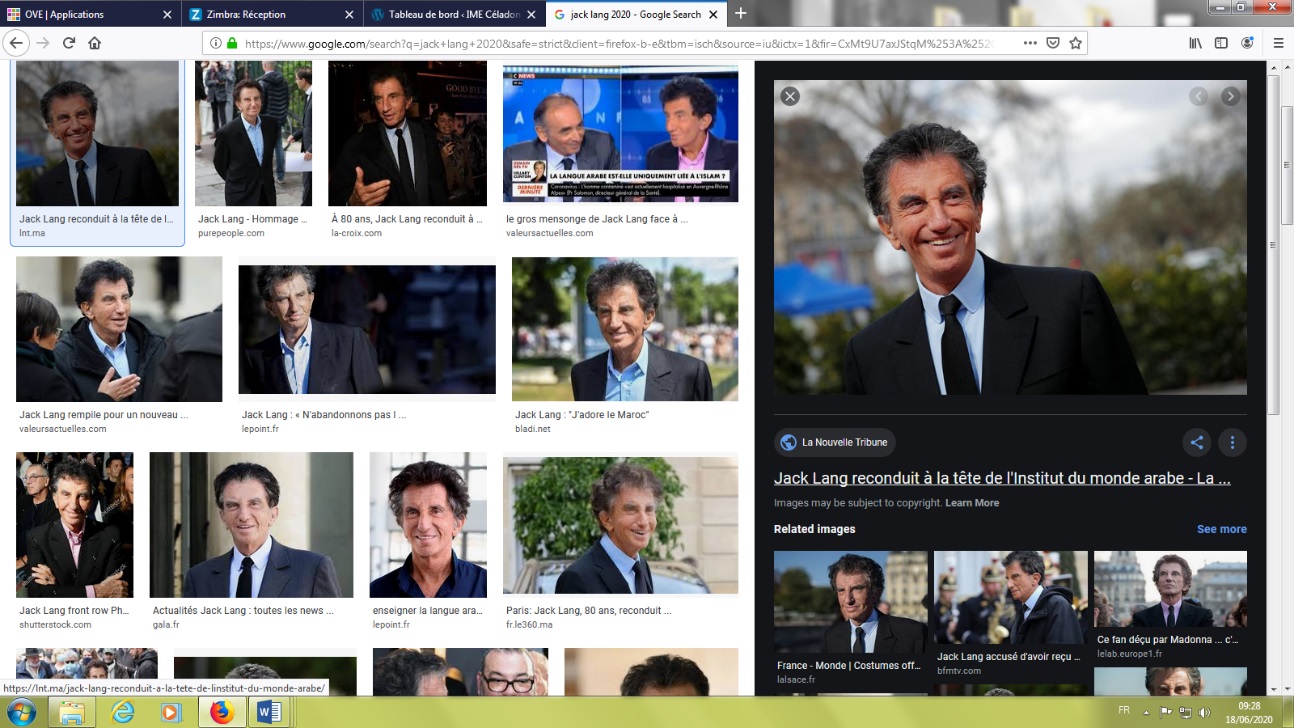    Après avoir enquêté sur les habitudes des français concernant la musique, ils imaginent une grande manifestation populaire qui permette à tous les musiciens de s’exprimer et de se faire connaître.    C’est ainsi que la première Fête de la Musique est lancée le 21 juin 1982, jour du solstice d’été, le plus long de l’année dans l’hémisphère Nord.   La Fête de la Musique permet aux musiciens amateurs de se produire, à titre bénévole, dans les rues et les espaces publics improvisés ou prévus à cet effet.    Un large public peut ainsi accéder librement et gratuitement à des musiques variées.   En trente ans, cette fête a été reprise dans 120 pays sur les cinq continents.La Fête de la Musique 2020 pourra se dérouler mais de façon inédite*Des concerts pourront avoir lieu dans des endroits autorisés à accueillir du public dans le respect des règles sanitaires et en plein air avec respect des distanciations physiques. 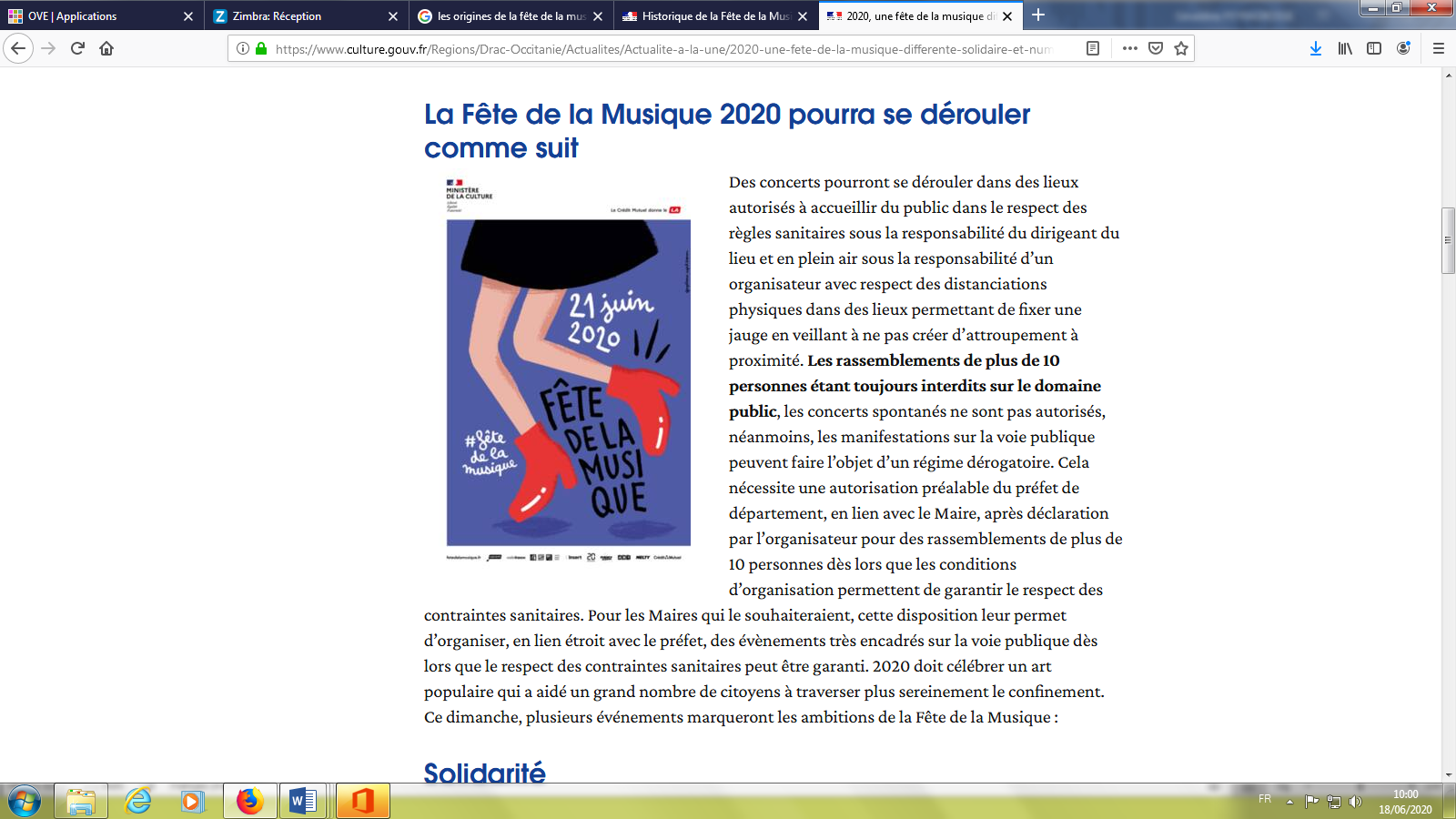 Les rassemblements de plus de 10 personnes étant toujours interdits sur le domaine public, les concerts spontanés dans la rue ou ailleurs ne sont pas autorisés.Réponds aux questions :Quand a eu lieu la première fête de la musique ? Sois précis.………………………………………………………………………………………………………………Pourquoi a-t-on choisi cette date ?□ c’est le jour le court de l’année		□ c’est le jour le plus long de l’année	 Quel poste occupait Jack Lang quand il a lancé la fête de la musique ?□ directeur de la musique et de la danse	□ ministre de l’éducation nationale□ ministre de la culture	Est-ce que la fête de la Musique est annulée cette année ? ………………………………………………Que veut dire inédite* ? □ que l’on voit tout le temps□ nouvelle, que l’on n’a jamais vu□ qui se répèteDepuis combien d’année fête-t-on cet évènement ?	Calcule 	2 0 0 0 		     -	1 9 8 2Date : …….. /…… /……							………..…………………………..Regarde bien ce ticket de caisse. Puis réponds aux questions en faisant des phrases.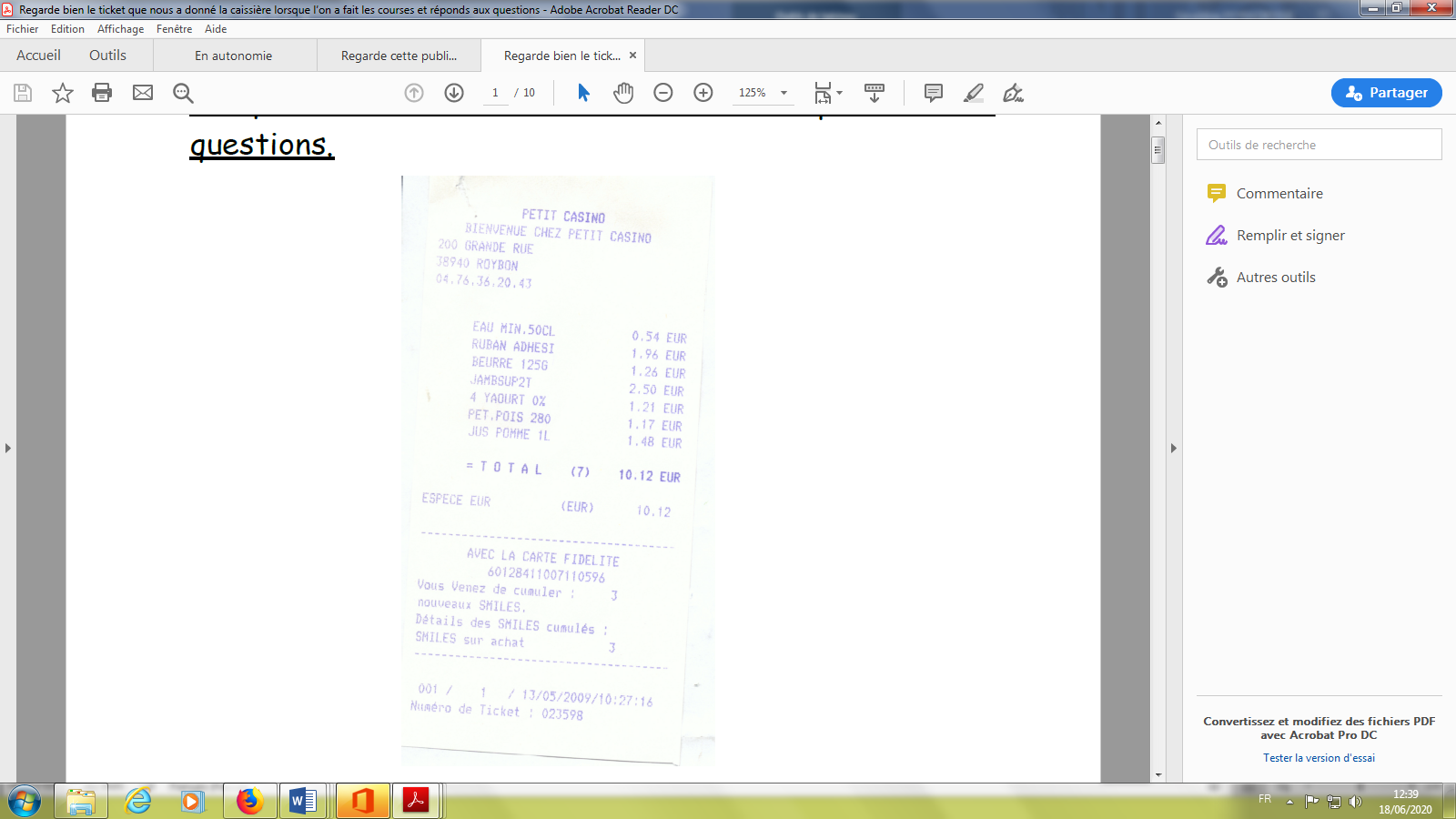 1. Quel est le poids de la plaquette de beurre ? …………………………………2. Combien coûte le ruban adhésif (scotch) ? …………………………………..3. Quel est le prix d’un litre de jus de pomme ? ……………………………………4. Que veut dire JAMBSUP2T ? Coche les réponses qui te semblent justes :	□ jambon de Paris			□ deux tiers□ jambon supérieur		□ dix tranches 	□ jambon à l’os			□ deux tranches5. Quelle est la contenance de la boîte de petits pois ? ………………………….6. Combien d’argent as-tu donné à la caissière pour payer tes courses ?………………………………………………………………………………….7. Entoure sur le ticket la date à laquelle ont été faits les achats.EMPLOI DU TEMPS – VENDREDI 19 JUINEMPLOI DU TEMPS – VENDREDI 19 JUINEMPLOI DU TEMPS – VENDREDI 19 JUINCalendrierObjectif Se repérer dans le temps Pense à cocher ton calendrier.CopieActualitésEcris la date sur ton cahier et recopie le texte ci-dessous : Pense à sauter des lignes !Dimanche prochain, ce sera la fête des pères mais aussi la fête de la musique. C’est une occasion de chanter, de danser, de jouer d’un instrument ou encore d’écouter des artistes.Vidéo : Depuis combien de temps les hommes font-ils de la musique ?https://www.lumni.fr/video/depuis-combien-de-temps-les-hommes-font-de-la-musiquePourquoi écoute-t-on de la musique ?https://www.lumni.fr/video/pourquoi-ecoute-t-on-de-la-musiqueLectureLa fête de la musique :Lis le texte le document « La fête de la musique » et réponds aux questions.ProblèmeRésous le problème suivant :Madame Chapelure prépare un repas qu’elle partagera avec 5 invités.Elle achète 6 steaks. Un steak coûte 2 euros.Elle achète aussi 2 paquets de pâtes. Un paquet coûte 1 euro et 10 centimes.Combien vont coûter les 6 steaks ?Combien vont coûter les 2 paquets de pâtes ?Combien madame Chapelure va dépenser au total ?Vie quotidienneLecture fonctionnelleRechercher des informations sur un ticket de caisse : fais l’exercice sur la page suivante.LECTURE – Textes documentaires Objectif d’apprentissage :Savoir lire et comprendre un texte informatif.Lecture fonctionnelle - Vie quotidienneObjectifs d’apprentissage :Comprendre les informations présentes sur un ticket de caisse